Наша речевкаРаз, два, три, четыре, пять -Мы все тут собрались опять.Шесть и семь -Спасибо всем!Восемь, девять, десять -Здравствуй, летний месяц!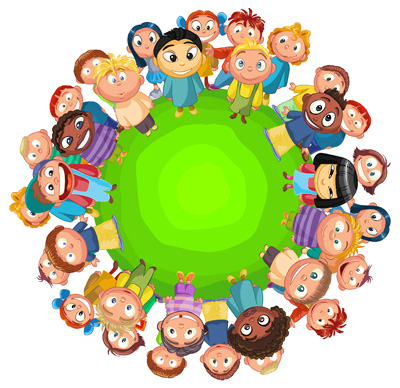 